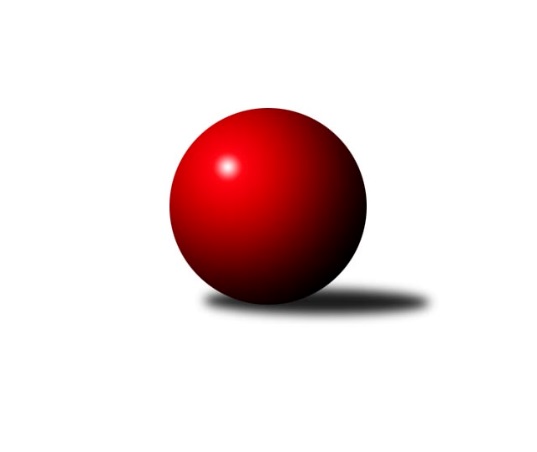 Č.6Ročník 2022/2023	21.5.2024 Jihomoravský KP2 jih 2022/2023Statistika 6. kolaTabulka družstev:		družstvo	záp	výh	rem	proh	skore	sety	průměr	body	plné	dorážka	chyby	1.	TJ Sokol Kuchařovice	5	5	0	0	27.0 : 3.0 	(31.5 : 8.5)	1668	10	1165	503	29.4	2.	SK Podlužan Prušánky D	6	5	0	1	29.0 : 7.0 	(35.0 : 13.0)	1784	10	1223	561	22.7	3.	KK Vyškov F	6	5	0	1	24.5 : 11.5 	(25.0 : 23.0)	1694	10	1164	531	28.3	4.	SK Baník Ratíškovice D	5	3	1	1	18.0 : 12.0 	(23.5 : 16.5)	1607	7	1137	470	38.8	5.	TJ Sokol Šanov D	5	3	1	1	18.0 : 12.0 	(21.5 : 18.5)	1676	7	1166	511	29.2	6.	SK STAK Domanín	5	2	0	3	15.5 : 14.5 	(22.0 : 18.0)	1646	4	1162	484	37.8	7.	TJ Sokol Vracov C	5	2	0	3	11.0 : 19.0 	(16.0 : 24.0)	1580	4	1136	444	44	8.	KK Vyškov E	4	1	0	3	7.0 : 17.0 	(14.0 : 18.0)	1649	2	1168	481	34	9.	SK Baník Ratíškovice C	5	1	0	4	10.0 : 20.0 	(18.0 : 22.0)	1614	2	1167	447	43	10.	TJ Jiskra Kyjov B	6	1	0	5	8.0 : 28.0 	(12.5 : 35.5)	1503	2	1085	418	52.2	11.	TJ Sokol Mistřín D	6	0	0	6	6.0 : 30.0 	(13.0 : 35.0)	1554	0	1117	437	49.2Tabulka doma:		družstvo	záp	výh	rem	proh	skore	sety	průměr	body	maximum	minimum	1.	SK Podlužan Prušánky D	3	3	0	0	17.0 : 1.0 	(20.0 : 4.0)	1863	6	1935	1813	2.	TJ Sokol Kuchařovice	3	3	0	0	16.0 : 2.0 	(19.0 : 5.0)	1775	6	1810	1748	3.	KK Vyškov F	3	3	0	0	13.5 : 4.5 	(12.0 : 12.0)	1746	6	1806	1674	4.	SK STAK Domanín	2	2	0	0	12.0 : 0.0 	(15.0 : 1.0)	1587	4	1618	1556	5.	TJ Sokol Šanov D	3	2	0	1	10.0 : 8.0 	(12.5 : 11.5)	1718	4	1778	1632	6.	SK Baník Ratíškovice D	2	1	1	0	8.0 : 4.0 	(11.0 : 5.0)	1576	3	1581	1570	7.	TJ Sokol Vracov C	2	1	0	1	6.0 : 6.0 	(8.0 : 8.0)	1576	2	1579	1573	8.	TJ Jiskra Kyjov B	2	1	0	1	6.0 : 6.0 	(6.5 : 9.5)	1543	2	1645	1440	9.	SK Baník Ratíškovice C	4	1	0	3	10.0 : 14.0 	(16.5 : 15.5)	1630	2	1699	1496	10.	KK Vyškov E	1	0	0	1	1.0 : 5.0 	(3.0 : 5.0)	1678	0	1678	1678	11.	TJ Sokol Mistřín D	4	0	0	4	5.0 : 19.0 	(11.0 : 21.0)	1602	0	1624	1580Tabulka venku:		družstvo	záp	výh	rem	proh	skore	sety	průměr	body	maximum	minimum	1.	TJ Sokol Kuchařovice	2	2	0	0	11.0 : 1.0 	(12.5 : 3.5)	1672	4	1783	1560	2.	SK Podlužan Prušánky D	3	2	0	1	12.0 : 6.0 	(15.0 : 9.0)	1757	4	1847	1685	3.	KK Vyškov F	3	2	0	1	11.0 : 7.0 	(13.0 : 11.0)	1700	4	1769	1650	4.	SK Baník Ratíškovice D	3	2	0	1	10.0 : 8.0 	(12.5 : 11.5)	1599	4	1658	1538	5.	TJ Sokol Šanov D	2	1	1	0	8.0 : 4.0 	(9.0 : 7.0)	1656	3	1720	1591	6.	KK Vyškov E	3	1	0	2	6.0 : 12.0 	(11.0 : 13.0)	1640	2	1666	1616	7.	TJ Sokol Vracov C	3	1	0	2	5.0 : 13.0 	(8.0 : 16.0)	1581	2	1646	1458	8.	SK Baník Ratíškovice C	1	0	0	1	0.0 : 6.0 	(1.5 : 6.5)	1599	0	1599	1599	9.	TJ Sokol Mistřín D	2	0	0	2	1.0 : 11.0 	(2.0 : 14.0)	1530	0	1537	1523	10.	SK STAK Domanín	3	0	0	3	3.5 : 14.5 	(7.0 : 17.0)	1666	0	1786	1528	11.	TJ Jiskra Kyjov B	4	0	0	4	2.0 : 22.0 	(6.0 : 26.0)	1494	0	1601	1363Tabulka podzimní části:		družstvo	záp	výh	rem	proh	skore	sety	průměr	body	doma	venku	1.	TJ Sokol Kuchařovice	5	5	0	0	27.0 : 3.0 	(31.5 : 8.5)	1668	10 	3 	0 	0 	2 	0 	0	2.	SK Podlužan Prušánky D	6	5	0	1	29.0 : 7.0 	(35.0 : 13.0)	1784	10 	3 	0 	0 	2 	0 	1	3.	KK Vyškov F	6	5	0	1	24.5 : 11.5 	(25.0 : 23.0)	1694	10 	3 	0 	0 	2 	0 	1	4.	SK Baník Ratíškovice D	5	3	1	1	18.0 : 12.0 	(23.5 : 16.5)	1607	7 	1 	1 	0 	2 	0 	1	5.	TJ Sokol Šanov D	5	3	1	1	18.0 : 12.0 	(21.5 : 18.5)	1676	7 	2 	0 	1 	1 	1 	0	6.	SK STAK Domanín	5	2	0	3	15.5 : 14.5 	(22.0 : 18.0)	1646	4 	2 	0 	0 	0 	0 	3	7.	TJ Sokol Vracov C	5	2	0	3	11.0 : 19.0 	(16.0 : 24.0)	1580	4 	1 	0 	1 	1 	0 	2	8.	KK Vyškov E	4	1	0	3	7.0 : 17.0 	(14.0 : 18.0)	1649	2 	0 	0 	1 	1 	0 	2	9.	SK Baník Ratíškovice C	5	1	0	4	10.0 : 20.0 	(18.0 : 22.0)	1614	2 	1 	0 	3 	0 	0 	1	10.	TJ Jiskra Kyjov B	6	1	0	5	8.0 : 28.0 	(12.5 : 35.5)	1503	2 	1 	0 	1 	0 	0 	4	11.	TJ Sokol Mistřín D	6	0	0	6	6.0 : 30.0 	(13.0 : 35.0)	1554	0 	0 	0 	4 	0 	0 	2Tabulka jarní části:		družstvo	záp	výh	rem	proh	skore	sety	průměr	body	doma	venku	1.	SK Baník Ratíškovice D	0	0	0	0	0.0 : 0.0 	(0.0 : 0.0)	0	0 	0 	0 	0 	0 	0 	0 	2.	TJ Sokol Šanov D	0	0	0	0	0.0 : 0.0 	(0.0 : 0.0)	0	0 	0 	0 	0 	0 	0 	0 	3.	TJ Sokol Kuchařovice	0	0	0	0	0.0 : 0.0 	(0.0 : 0.0)	0	0 	0 	0 	0 	0 	0 	0 	4.	SK Podlužan Prušánky D	0	0	0	0	0.0 : 0.0 	(0.0 : 0.0)	0	0 	0 	0 	0 	0 	0 	0 	5.	SK STAK Domanín	0	0	0	0	0.0 : 0.0 	(0.0 : 0.0)	0	0 	0 	0 	0 	0 	0 	0 	6.	TJ Sokol Mistřín D	0	0	0	0	0.0 : 0.0 	(0.0 : 0.0)	0	0 	0 	0 	0 	0 	0 	0 	7.	KK Vyškov E	0	0	0	0	0.0 : 0.0 	(0.0 : 0.0)	0	0 	0 	0 	0 	0 	0 	0 	8.	TJ Sokol Vracov C	0	0	0	0	0.0 : 0.0 	(0.0 : 0.0)	0	0 	0 	0 	0 	0 	0 	0 	9.	SK Baník Ratíškovice C	0	0	0	0	0.0 : 0.0 	(0.0 : 0.0)	0	0 	0 	0 	0 	0 	0 	0 	10.	KK Vyškov F	0	0	0	0	0.0 : 0.0 	(0.0 : 0.0)	0	0 	0 	0 	0 	0 	0 	0 	11.	TJ Jiskra Kyjov B	0	0	0	0	0.0 : 0.0 	(0.0 : 0.0)	0	0 	0 	0 	0 	0 	0 	0 Zisk bodů pro družstvo:		jméno hráče	družstvo	body	zápasy	v %	dílčí body	sety	v %	1.	Filip Benada 	SK Podlužan Prušánky D 	6	/	6	(100%)	10	/	12	(83%)	2.	Darina Kubíčková 	KK Vyškov F 	5.5	/	6	(92%)	8	/	12	(67%)	3.	Tomáš Slížek 	SK Podlužan Prušánky D 	5	/	5	(100%)	10	/	10	(100%)	4.	Milan Číhal 	TJ Sokol Kuchařovice 	5	/	5	(100%)	10	/	10	(100%)	5.	Vendula Štrajtová 	KK Vyškov F 	5	/	6	(83%)	8	/	12	(67%)	6.	Dušan Jalůvka 	TJ Sokol Kuchařovice 	4	/	5	(80%)	9	/	10	(90%)	7.	Zdeněk Hosaja 	SK Podlužan Prušánky D 	4	/	6	(67%)	6	/	12	(50%)	8.	Dan Schüler 	SK Baník Ratíškovice C 	3	/	3	(100%)	6	/	6	(100%)	9.	Zbyněk Kasal 	TJ Sokol Kuchařovice 	3	/	3	(100%)	5	/	6	(83%)	10.	Martina Antošová 	SK Baník Ratíškovice C 	3	/	3	(100%)	5	/	6	(83%)	11.	Antonín Zýbal 	SK Baník Ratíškovice D 	3	/	4	(75%)	6	/	8	(75%)	12.	Pavel Martinek 	TJ Sokol Šanov D 	3	/	4	(75%)	6	/	8	(75%)	13.	Radek Břečka 	TJ Sokol Vracov C 	3	/	4	(75%)	5	/	8	(63%)	14.	Richard Juřík 	SK STAK Domanín  	3	/	5	(60%)	7	/	10	(70%)	15.	Marta Volfová 	TJ Sokol Šanov D 	3	/	5	(60%)	7	/	10	(70%)	16.	Daniel Ilčík 	TJ Sokol Mistřín D 	3	/	5	(60%)	6	/	10	(60%)	17.	Zbyněk Vašina 	SK STAK Domanín  	3	/	5	(60%)	6	/	10	(60%)	18.	Tereza Vidlářová 	KK Vyškov F 	3	/	5	(60%)	6	/	10	(60%)	19.	Marcel Šebek 	SK Baník Ratíškovice D 	3	/	5	(60%)	5.5	/	10	(55%)	20.	Jakub Juřík 	SK STAK Domanín  	2.5	/	5	(50%)	5	/	10	(50%)	21.	Jan Minaříček 	SK Baník Ratíškovice D 	2	/	2	(100%)	3	/	4	(75%)	22.	Miroslav Vojtěch 	TJ Sokol Kuchařovice 	2	/	2	(100%)	2	/	4	(50%)	23.	Antonín Pihar 	SK Podlužan Prušánky D 	2	/	3	(67%)	5	/	6	(83%)	24.	Stanislav Červenka 	TJ Sokol Šanov D 	2	/	3	(67%)	4	/	6	(67%)	25.	Martina Nejedlíková 	TJ Sokol Vracov C 	2	/	3	(67%)	4	/	6	(67%)	26.	Josef Šlahůnek 	SK STAK Domanín  	2	/	3	(67%)	3	/	6	(50%)	27.	Ludmila Tomiczková 	KK Vyškov E 	2	/	3	(67%)	2	/	6	(33%)	28.	Jiří Ksenič 	TJ Sokol Kuchařovice 	2	/	4	(50%)	3.5	/	8	(44%)	29.	Jakub Mecl 	SK Baník Ratíškovice C 	2	/	5	(40%)	4	/	10	(40%)	30.	Jakub Vančík 	TJ Jiskra Kyjov B 	2	/	5	(40%)	2.5	/	10	(25%)	31.	Eva Paulíčková 	TJ Jiskra Kyjov B 	2	/	6	(33%)	4	/	12	(33%)	32.	Marta Beranová 	SK Baník Ratíškovice D 	1	/	1	(100%)	2	/	2	(100%)	33.	Karel Nahodil 	TJ Sokol Kuchařovice 	1	/	1	(100%)	2	/	2	(100%)	34.	Libor Kuja 	SK Podlužan Prušánky D 	1	/	1	(100%)	2	/	2	(100%)	35.	Václav Valenta 	TJ Jiskra Kyjov B 	1	/	1	(100%)	1	/	2	(50%)	36.	František Hél 	TJ Sokol Šanov D 	1	/	1	(100%)	1	/	2	(50%)	37.	Milana Alánová 	KK Vyškov E 	1	/	2	(50%)	3	/	4	(75%)	38.	Tomáš Koplík st.	SK Baník Ratíškovice D 	1	/	2	(50%)	2	/	4	(50%)	39.	Vojtěch Filípek 	SK STAK Domanín  	1	/	2	(50%)	1	/	4	(25%)	40.	Ludvík Vašulka 	TJ Sokol Mistřín D 	1	/	2	(50%)	1	/	4	(25%)	41.	Jaromír Tomiczek 	KK Vyškov E 	1	/	3	(33%)	4	/	6	(67%)	42.	Václav Koplík 	SK Baník Ratíškovice D 	1	/	3	(33%)	3	/	6	(50%)	43.	Jitka Usnulová 	KK Vyškov E 	1	/	3	(33%)	2	/	6	(33%)	44.	Milan Šimek 	SK Podlužan Prušánky D 	1	/	3	(33%)	2	/	6	(33%)	45.	Marie Kobylková 	SK Baník Ratíškovice D 	1	/	3	(33%)	2	/	6	(33%)	46.	Ondřej Repík 	TJ Sokol Vracov C 	1	/	4	(25%)	3	/	8	(38%)	47.	Pavel Pěček 	TJ Sokol Mistřín D 	1	/	4	(25%)	3	/	8	(38%)	48.	Oldřiška Varmužová 	TJ Sokol Šanov D 	1	/	4	(25%)	2.5	/	8	(31%)	49.	Lucie Horalíková 	KK Vyškov F 	1	/	4	(25%)	2	/	8	(25%)	50.	Jindřich Burďák 	TJ Jiskra Kyjov B 	1	/	4	(25%)	2	/	8	(25%)	51.	Jana Kovářová 	KK Vyškov E 	0	/	1	(0%)	1	/	2	(50%)	52.	Jiří Alán 	KK Vyškov E 	0	/	1	(0%)	1	/	2	(50%)	53.	Michal Plášek 	TJ Sokol Vracov C 	0	/	1	(0%)	0	/	2	(0%)	54.	Nikola Plášková 	TJ Sokol Vracov C 	0	/	1	(0%)	0	/	2	(0%)	55.	Petr Bařina 	TJ Sokol Mistřín D 	0	/	1	(0%)	0	/	2	(0%)	56.	Kateřina Bařinová 	TJ Sokol Mistřín D 	0	/	1	(0%)	0	/	2	(0%)	57.	Karel Mecl 	SK Baník Ratíškovice C 	0	/	2	(0%)	1	/	4	(25%)	58.	Veronika Presová 	TJ Sokol Vracov C 	0	/	2	(0%)	1	/	4	(25%)	59.	Lubomír Kyselka 	TJ Sokol Mistřín D 	0	/	2	(0%)	0	/	4	(0%)	60.	Lenka Spišiaková 	TJ Sokol Šanov D 	0	/	2	(0%)	0	/	4	(0%)	61.	Ilona Lužová 	TJ Sokol Mistřín D 	0	/	2	(0%)	0	/	4	(0%)	62.	Martin Peringer 	TJ Sokol Vracov C 	0	/	3	(0%)	2	/	6	(33%)	63.	Běla Omastová 	KK Vyškov E 	0	/	3	(0%)	1	/	6	(17%)	64.	Dušan Urubek 	TJ Sokol Mistřín D 	0	/	3	(0%)	1	/	6	(17%)	65.	Filip Schreiber 	SK Baník Ratíškovice C 	0	/	3	(0%)	0	/	6	(0%)	66.	Radim Šubrt 	TJ Jiskra Kyjov B 	0	/	3	(0%)	0	/	6	(0%)	67.	Martin Švrček 	SK Baník Ratíškovice C 	0	/	4	(0%)	2	/	8	(25%)	68.	Karolína Mašová 	TJ Jiskra Kyjov B 	0	/	5	(0%)	3	/	10	(30%)Průměry na kuželnách:		kuželna	průměr	plné	dorážka	chyby	výkon na hráče	1.	Prušánky, 1-4	1756	1210	546	32.2	(439.2)	2.	KK Vyškov, 1-4	1714	1198	515	36.7	(428.6)	3.	Šanov, 1-4	1687	1178	508	32.0	(421.8)	4.	TJ Sokol Mistřín, 1-4	1658	1162	496	37.9	(414.7)	5.	Ratíškovice, 1-4	1605	1133	471	39.3	(401.3)	6.	Kyjov, 1-2	1570	1133	436	41.3	(392.6)	7.	TJ Sokol Vracov, 1-6	1568	1134	433	43.0	(392.0)	8.	Domanín, 1-2	1498	1062	436	44.0	(374.7)Nejlepší výkony na kuželnách:Prušánky, 1-4SK Podlužan Prušánky D	1935	1. kolo	Zdeněk Hosaja 	SK Podlužan Prušánky D	517	1. koloSK Podlužan Prušánky D	1842	3. kolo	Tomáš Slížek 	SK Podlužan Prušánky D	496	1. koloSK Podlužan Prušánky D	1813	6. kolo	Filip Benada 	SK Podlužan Prušánky D	491	1. koloSK STAK Domanín 	1683	1. kolo	Zdeněk Hosaja 	SK Podlužan Prušánky D	469	6. koloKK Vyškov E	1666	3. kolo	Tomáš Slížek 	SK Podlužan Prušánky D	465	3. koloTJ Jiskra Kyjov B	1601	6. kolo	Zdeněk Hosaja 	SK Podlužan Prušánky D	461	3. kolo		. kolo	Zbyněk Vašina 	SK STAK Domanín 	461	1. kolo		. kolo	Filip Benada 	SK Podlužan Prušánky D	459	3. kolo		. kolo	Libor Kuja 	SK Podlužan Prušánky D	457	3. kolo		. kolo	Tomáš Slížek 	SK Podlužan Prušánky D	453	6. koloKK Vyškov, 1-4KK Vyškov F	1806	6. kolo	Vendula Štrajtová 	KK Vyškov F	490	1. koloSK STAK Domanín 	1786	6. kolo	Richard Juřík 	SK STAK Domanín 	483	2. koloKK Vyškov F	1769	5. kolo	Vendula Štrajtová 	KK Vyškov F	482	6. koloKK Vyškov F	1757	1. kolo	Vendula Štrajtová 	KK Vyškov F	480	3. koloSK STAK Domanín 	1715	2. kolo	Vendula Štrajtová 	KK Vyškov F	469	5. koloKK Vyškov E	1710	2. kolo	Darina Kubíčková 	KK Vyškov F	466	6. koloKK Vyškov E	1678	5. kolo	Jakub Juřík 	SK STAK Domanín 	466	6. koloKK Vyškov F	1674	3. kolo	Marcel Šebek 	SK Baník Ratíškovice D	461	3. koloTJ Sokol Vracov C	1646	1. kolo	Darina Kubíčková 	KK Vyškov F	459	1. koloSK Baník Ratíškovice D	1601	3. kolo	Tereza Vidlářová 	KK Vyškov F	457	6. koloŠanov, 1-4TJ Sokol Kuchařovice	1810	4. kolo	Marta Volfová 	TJ Sokol Šanov D	499	1. koloTJ Sokol Kuchařovice	1783	6. kolo	Milan Číhal 	TJ Sokol Kuchařovice	497	4. koloTJ Sokol Šanov D	1778	1. kolo	Milan Číhal 	TJ Sokol Kuchařovice	484	2. koloTJ Sokol Kuchařovice	1766	2. kolo	Richard Juřík 	SK STAK Domanín 	474	4. koloTJ Sokol Kuchařovice	1748	5. kolo	Zbyněk Kasal 	TJ Sokol Kuchařovice	472	5. koloTJ Sokol Šanov D	1745	2. kolo	Milan Číhal 	TJ Sokol Kuchařovice	464	6. koloSK Podlužan Prušánky D	1685	2. kolo	Antonín Pihar 	SK Podlužan Prušánky D	462	2. koloKK Vyškov F	1650	2. kolo	Milan Číhal 	TJ Sokol Kuchařovice	461	5. koloTJ Sokol Šanov D	1632	6. kolo	Marta Volfová 	TJ Sokol Šanov D	458	2. koloSK Baník Ratíškovice C	1599	1. kolo	Dušan Jalůvka 	TJ Sokol Kuchařovice	455	4. koloTJ Sokol Mistřín, 1-4SK Podlužan Prušánky D	1847	4. kolo	Zdeněk Hosaja 	SK Podlužan Prušánky D	478	4. koloTJ Sokol Šanov D	1720	3. kolo	Filip Benada 	SK Podlužan Prušánky D	477	4. koloSK Baník Ratíškovice D	1658	1. kolo	Daniel Ilčík 	TJ Sokol Mistřín D	476	1. koloTJ Sokol Vracov C	1640	6. kolo	Jan Minaříček 	SK Baník Ratíškovice D	453	1. koloTJ Sokol Mistřín D	1624	3. kolo	Radek Břečka 	TJ Sokol Vracov C	451	6. koloTJ Sokol Mistřín D	1605	4. kolo	Tomáš Slížek 	SK Podlužan Prušánky D	448	4. koloTJ Sokol Mistřín D	1597	6. kolo	Daniel Ilčík 	TJ Sokol Mistřín D	448	3. koloTJ Sokol Mistřín D	1580	1. kolo	Marcel Šebek 	SK Baník Ratíškovice D	444	1. kolo		. kolo	Antonín Pihar 	SK Podlužan Prušánky D	444	4. kolo		. kolo	Pavel Martinek 	TJ Sokol Šanov D	441	3. koloRatíškovice, 1-4SK Podlužan Prušánky D	1740	5. kolo	Tomáš Slížek 	SK Podlužan Prušánky D	470	5. koloSK Baník Ratíškovice C	1699	5. kolo	Vendula Štrajtová 	KK Vyškov F	466	4. koloSK Baník Ratíškovice C	1683	2. kolo	Jakub Mecl 	SK Baník Ratíškovice C	463	4. koloKK Vyškov F	1681	4. kolo	Filip Benada 	SK Podlužan Prušánky D	460	5. koloSK Baník Ratíškovice C	1641	4. kolo	Dan Schüler 	SK Baník Ratíškovice C	449	5. koloTJ Sokol Šanov D	1591	5. kolo	Stanislav Červenka 	TJ Sokol Šanov D	438	5. koloSK Baník Ratíškovice D	1581	4. kolo	Martina Antošová 	SK Baník Ratíškovice C	437	2. koloSK Baník Ratíškovice D	1570	5. kolo	Marta Beranová 	SK Baník Ratíškovice D	436	5. koloSK Baník Ratíškovice D	1538	6. kolo	Dan Schüler 	SK Baník Ratíškovice C	436	4. koloTJ Sokol Mistřín D	1537	2. kolo	Jakub Mecl 	SK Baník Ratíškovice C	433	2. koloKyjov, 1-2TJ Jiskra Kyjov B	1645	1. kolo	Václav Valenta 	TJ Jiskra Kyjov B	424	1. koloKK Vyškov E	1637	1. kolo	Jaromír Tomiczek 	KK Vyškov E	420	1. koloTJ Sokol Kuchařovice	1560	3. kolo	Milana Alánová 	KK Vyškov E	418	1. koloTJ Jiskra Kyjov B	1440	3. kolo	Eva Paulíčková 	TJ Jiskra Kyjov B	411	1. kolo		. kolo	Jindřich Burďák 	TJ Jiskra Kyjov B	410	1. kolo		. kolo	Dušan Jalůvka 	TJ Sokol Kuchařovice	404	3. kolo		. kolo	Ludmila Tomiczková 	KK Vyškov E	404	1. kolo		. kolo	Zbyněk Kasal 	TJ Sokol Kuchařovice	401	3. kolo		. kolo	Jakub Vančík 	TJ Jiskra Kyjov B	400	1. kolo		. kolo	Jiří Alán 	KK Vyškov E	395	1. koloTJ Sokol Vracov, 1-6KK Vyškov E	1616	4. kolo	Martina Nejedlíková 	TJ Sokol Vracov C	431	2. koloTJ Sokol Vracov C	1579	2. kolo	Jaromír Tomiczek 	KK Vyškov E	421	4. koloTJ Sokol Vracov C	1573	4. kolo	Jitka Usnulová 	KK Vyškov E	415	4. koloTJ Jiskra Kyjov B	1504	2. kolo	Ondřej Repík 	TJ Sokol Vracov C	403	2. kolo		. kolo	Ondřej Repík 	TJ Sokol Vracov C	403	4. kolo		. kolo	Radek Břečka 	TJ Sokol Vracov C	401	4. kolo		. kolo	Ludmila Tomiczková 	KK Vyškov E	396	4. kolo		. kolo	Eva Paulíčková 	TJ Jiskra Kyjov B	394	2. kolo		. kolo	Martin Peringer 	TJ Sokol Vracov C	392	4. kolo		. kolo	Jindřich Burďák 	TJ Jiskra Kyjov B	386	2. koloDomanín, 1-2SK STAK Domanín 	1618	5. kolo	Jakub Juřík 	SK STAK Domanín 	420	5. koloSK STAK Domanín 	1556	3. kolo	Richard Juřík 	SK STAK Domanín 	418	3. koloTJ Sokol Vracov C	1458	3. kolo	Richard Juřík 	SK STAK Domanín 	407	5. koloTJ Jiskra Kyjov B	1363	5. kolo	Zbyněk Vašina 	SK STAK Domanín 	405	5. kolo		. kolo	Zbyněk Vašina 	SK STAK Domanín 	397	3. kolo		. kolo	Jakub Juřík 	SK STAK Domanín 	386	3. kolo		. kolo	Josef Šlahůnek 	SK STAK Domanín 	386	5. kolo		. kolo	Radek Břečka 	TJ Sokol Vracov C	377	3. kolo		. kolo	Ondřej Repík 	TJ Sokol Vracov C	370	3. kolo		. kolo	Nikola Plášková 	TJ Sokol Vracov C	369	3. koloČetnost výsledků:	6.0 : 0.0	6x	5.0 : 1.0	8x	4.5 : 1.5	1x	4.0 : 2.0	2x	3.0 : 3.0	2x	2.0 : 4.0	4x	1.0 : 5.0	5x	0.0 : 6.0	2x